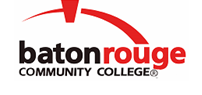 Baton Rouge Community CollegeAcademic Affairs Master SyllabusDate Approved:	27 April 2021Term and Year of Implementation:	Fall 2021Course Title:	Professional WritingBRCC Course Rubric:	ENGL 2513Previous Course Rubric:	ENGL 2013, ENGL 201Lecture Hours per week-Lab Hours per week-Credit Hours:	3-0-3Per semester:  Lecture Hours-Lab Hours-Instructional Contact Hours:	45-0-45Louisiana Common Course Number:	CENL 2513CIP Code:	23.1301Course Description:	Prepares students for writing in the workplace. This course emphasizes clarity and the needs of specific audiences in the preparation of letters, memos, reports, resumes, presentations, and group projects.Prerequisites:		ENGL 1013 (or ENGL 101) with a "C" or betterCo-requisites:		NoneSuggested Enrollment Cap:	24Learning Outcomes.  Upon successful completion of this course, the students will be able to:1.	Incorporate relevant graphics/visual aids used in business communication.2.	Create texts appropriate to specific audiences through the use of style, tone, diction.3.	Write in standard edited English, free from major lapses in usage, mechanics, and spelling.Assessment Measures.  Assessment of all learning outcomes will be measured using the following methods:1.	Career project assessed using a departmental rubric2.	Instructor-designed tests, quizzes, oral and/or written assignmentsInformation to be included on the Instructor’s Course Syllabi:Disability Statement:  Baton Rouge Community College seeks to meet the needs of its students in many ways.  See the Office of Disability Services to receive suggestions for disability statements that should be included in each syllabus.Grading: The College grading policy should be included in the course syllabus.  Any special practices should also go here.  This should include the instructor’s and/or the department’s policy for make-up work.  For example in a speech course, “Speeches not given on due date will receive no grade higher than a sixty” or “Make-up work will not be accepted after the last day of class”.Attendance Policy:  Include the overall attendance policy of the college.  Instructors may want to add additional information in individual syllabi to meet the needs of their courses.General Policies: Instructors’ policy on the use of things such as beepers and cell phones and/or hand held programmable calculators should be covered in this section.Cheating and Plagiarism:  This must be included in all syllabi and should include the penalties for incidents in a given class.  Students should have a clear idea of what constitutes cheating in a given course.Safety Concerns:  In some courses, this may be a major issue.  For example, “No student will be allowed in the lab without safety glasses”.  General statements such as, “Items that may be harmful to one’s self or others should not be brought to class”.Library/ Learning Resources:  Since the development of the total person is part of our mission, assignments in the library and/or the Learning Resources Center should be included to assist students in enhancing skills and in using resources.  Students should be encouraged to use the library for reading enjoyment as part of lifelong learning.Expanded Course Outline:I.	CorrespondenceA.	EmailsB.	MemosC.	LettersD.	Short reportsE. 	Formal reportsII.	MinutesIII.	Career ProjectA.	Letter of ApplicationB.	ResumeC.	Job/Company ResearchIV.	Research ReportA.	RationaleB.	FormatC.	Research Strategies and SourcesD.	CitationV.	Oral Presentation with appropriate softwareVI.	Formal Report Project (Instructions or Brochure or Other Appropriate Project)